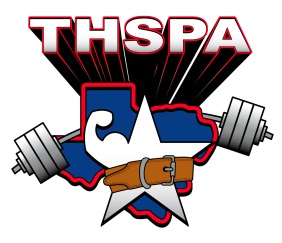 ACADEMIC ALL STATE 2016HONORABLE MENTIONAthleteSchoolJason MarroquinAxtellJame PhillipsCrane High SchoolKory TaylorVictoria West HSDavid SmithA.C. Jones High SchoolJesse SimienWinnie East ChambersJuan MancillaNoconaAndrew HlavinkaEast Bernard ISDWaylon HansenHighland Park ISDDevin NovakHighland Park ISDNelson McGrewPecos HighAdrian HernandezGrape Creek High SchoolJason AyersLampasas High SchoolKaylond NorthDickinsonZachary GartmanCross Plains High SchoolJacob GuzmanHermleighDamon JonesOltonBrysien CrossChapel Hill High SchoolBrody SchleeterLubbock-CooperJ. Paul AxtellOlneyLorenzo SanchezTaylor High SchoolChanning ChristopheKilleen ShoemakerJonah MastersSan Antonio ColeHunter DolleryVictoria West HSDrew McVickerOlneyMauro VargasJuarez Lincoln HSJared NormanWills Point High SchoolChristopher LeBeouf Jr.Pecos High SchoolBenjamin C. MadridPecos High SchoolCoty BeardMonahansZachary PerryArlington HeightsLeo RosalesRusk High SchoolJacob McleanScurry-Rosser High SchoolEthan KellyScurry-Rosser High School